RICHMOND RECREATION DECORATE SUNGLASSESSUPPLIES:-SUNGLASSES NEW OR OLD IS FINE-BEADS/FLOWERS/CRYSTALS/BUTTONS ETC.-GLUE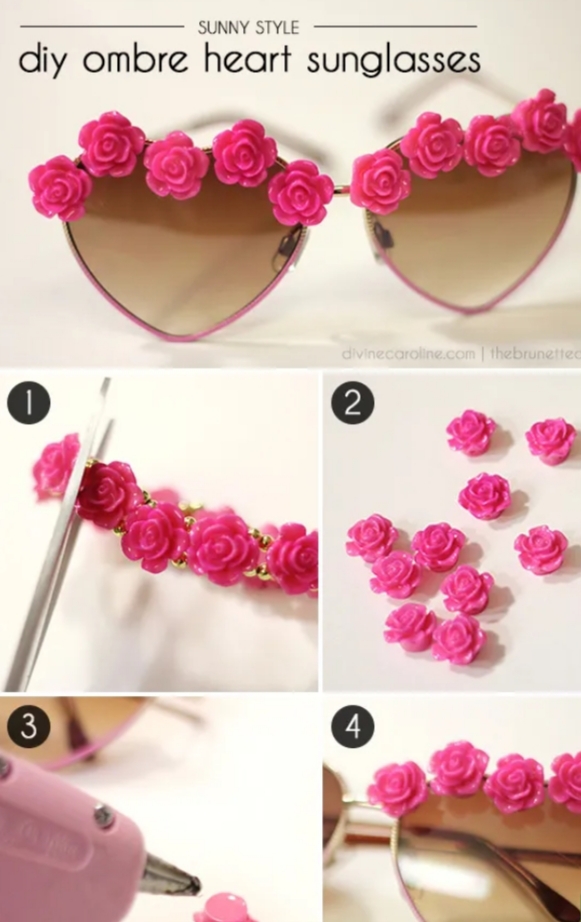 